Наука против курения!	В конференц-зале библиотечно-информационного центра состоялся урок-эксперимент "Наука против курения". Зрителями научного шоу стали учащиеся 7-х классов МБОУ "Лицей им. Г.Ф. Атякшева", общеобразовательной школы №6 и ЧОУ "Православная гимназия преподобного Сергия Радонежского". Присутствовало более 60 человек.	Ребята узнали о количестве тяжелых металлов, вредных смол, летучих соединений и даже самых настоящих ядов в сигарете в экспериментальном шоу против курения, при чем они не только присутствовали и наблюдали, но и принимали активное участие в проведении впечатляющих экспериментов вместе с ведущим - Денисом Морозовым, директором Благотворительного фонда социальной и духовной помощи "Вефиль". 	Участникам шоу против курения представилась возможность посмотреть и даже поучаствовать во взаимодействии аммиака, бутана и ацетона с другими химическими соединениями, увидеть уменьшение пропускной способности артерий и замедление кровотока после воздействия никотина, узнать	о воздействии табака на сосуды и сердце человека. Денис Анатольевич использовал большое количество наглядного материала, в результате чего мероприятие стало ярким и запоминающимся. 
	После окончания ребята оставили самые восторженные отзывы о встрече: "Наука против курения – научное шоу, которое приносит пользу!", "Огромное спасибо за встречу. Чудесное выступление!", "Очень понравились опыты. Было интересно. Превзошло все наши ожидания".        	В заключении, специалист - эксперт управления по вопросам общественной безопасности администрации г.Югорска Татьяна Казаченко вручила благодарность Д.А.Морозову от заместителя главы г. Югорска А.В. Бородкина за проведение интересного познавательного мероприятия.Наталья Анкина,директор Благотворительного фонда "Югорск без наркотиков"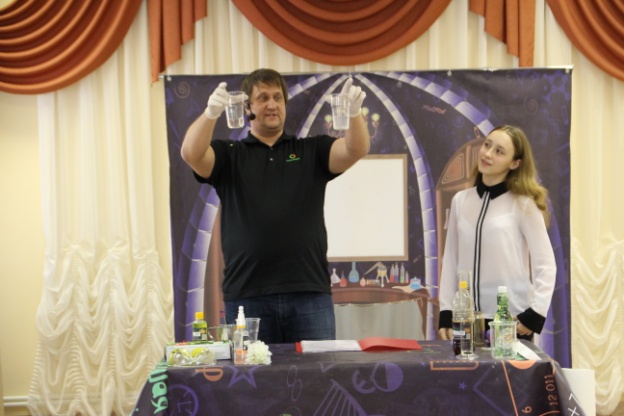 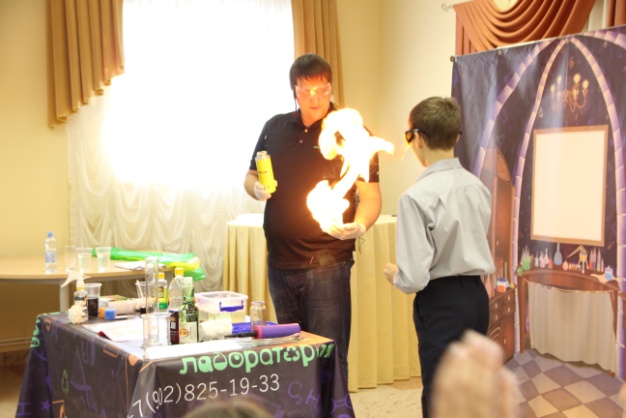 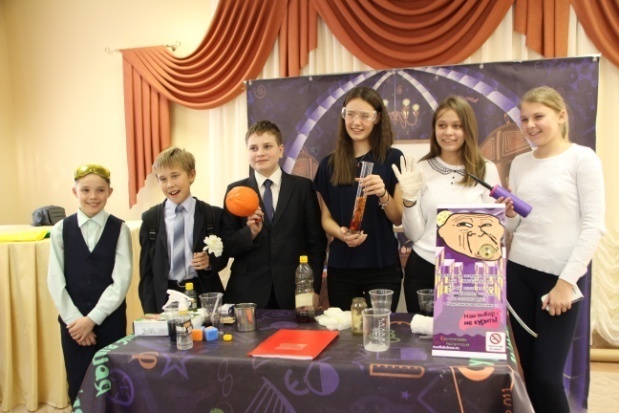 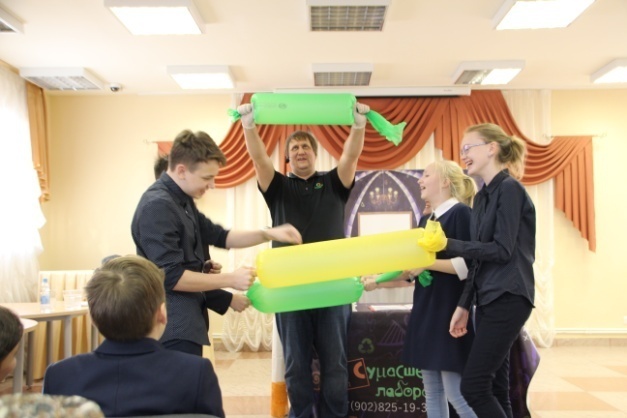 